Formulario 12_ECO_211110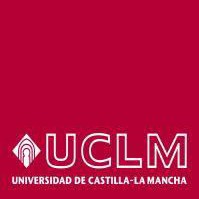 Ficha Identificación Financiera “Persona Física No Residente” (Financial Identification of Non-Resident Individuals)DATOS BANCARIOS / BANK ACCOUNT DETAILSSolo cuentas abiertas en EEUU o CANADA / To be complete only if the bank account is opened in EEUU o CANADA.Solo cuentas abiertas en MEXICO / To be complete only if the bank account is opened in MEXICO.Solo cuentas abiertas en UE/SEPA / To be complete only if the bank account is opened in a country of E.U./SEPA zoneSolicitud aplicación Convenio Doble Imposición Double Tax AgreementDe acuerdo con lo dispuesto en la normativa vigente en materia de protección de datos personales, le informamos que al rellenar este formulario y enviarlo da su consentimiento a la Universidad de Castilla-La Mancha para tratar sus datos personales con el único fin de tramitar el pago de los derechos que se generen a su favor. Sus datos no serán cedidos o comunicados a terceros, salvo obligación legal, y en este caso a su entidad bancaria.Puede ejercitar los derechos de acceso, rectificación y supresión, así como los demás derechos recogidos en la normativa de protección de datos personales, mediante solicitud dirigida por escrito al delegado de protección de datos de la UCLM (Plaza de la Universidad, 2, 02071-Albacete) o en el correo electrónico proteccion.datos@uclm.es, acompañando la petición de un documento que acredite su identidad. También tiene derecho a presentar una reclamación ante la autoridad de control española (www.aepd.es) si considera que el tratamiento no se ajusta a la legislación vigente.Puede obtener más información sobre el tratamiento de sus datos personales y descargar el Código de Conducta de Protección de Datos Personales en laUniversidad de Castilla‐La Mancha en www.uclm.es/psi.In accordance with the provisions of current legislation related to the protection of personal data, the University of Castilla-La Mancha (Calle Altagracia 50, 13071- Ciudad Real) is responsible for controlling your personal data. Your personal data will be handled to process royalty payments generated on your behalf pursuant to articles 6.1 and 9.2 of the RGDP. Your data will not be sold or disclosed to any third parties without your previously obtained express consent, with the exception of your authorized financial institution. In addition, you may exercise your right to access, alter, or supress your data as well as other rights set forth in the Personal Data Law, by sending an email to protección.datos@uclm.es or by written request addressed to the UCLM data protection officer to the above postal address. The request must be accompanied by a copy of official documentation verifying your identity. (for further information, please, visit the UCLM website: www.uclm.es/psi).DATOS PERSONALES / PERSONAL INFORMATION (datos obligatorios en declaración fiscal/ mandatory data in tax declaration)Apellidos / Surname	Nombre / Name  			 DNI ó Pasaporte / ID Card or Passport		Fecha Nacimiento / Birth Date	-	-_	PAÍS y CIUDAD de NACIMIENTO / COUNTRY and CITY of BIRTHPaís Nacimiento / Country of Birth	Ciudad de Nacimiento / City of Birth  		 Provincia / State or Province of Birth		Código Postal / ZIP Code  		 Dirección / Street Address			Nº	Piso / Flat   	PAIS y CIUDAD de RESIDENCIA / COUNTRY and CITY of RESIDENCE (Rellenar solo sí el país de Residencia no fuese el de nacimiento) País Residencia / Country of Residence	Localidad / City of Residence  		 Provincia / State or Province of Residence			Código Postal / ZIP Code  		 Dirección / Street Address				Nº	Piso / Flat   			 Teléfono / Telephone		N.I.E. en España  				                                                                      Correo electrónico / E-Mail Address  								Conforme “El Tercero”/ Agreed “The Signatory”	Fecha / DateFirma / SignatureEntidad Bancaria / Bank  		                                                                                                                                                                                  Dirección Sucursal / Branch Address   	Código Entidad / SWIFT CODE (BIC)	Nº Cuenta / Account Number _ 	 Routing Transit Number (ABA) (1)		CLABE (2)   	 Código IBAN / IBAN CODE (3)Entidad Bancaria / Bank  		                                                                                                                                                                                  Dirección Sucursal / Branch Address   	Código Entidad / SWIFT CODE (BIC)	Nº Cuenta / Account Number _ 	 Routing Transit Number (ABA) (1)		CLABE (2)   	 Código IBAN / IBAN CODE (3)Entidad Bancaria / Bank  		                                                                                                                                                                                  Dirección Sucursal / Branch Address   	Código Entidad / SWIFT CODE (BIC)	Nº Cuenta / Account Number _ 	 Routing Transit Number (ABA) (1)		CLABE (2)   	 Código IBAN / IBAN CODE (3)Entidad Bancaria / Bank  		                                                                                                                                                                                  Dirección Sucursal / Branch Address   	Código Entidad / SWIFT CODE (BIC)	Nº Cuenta / Account Number _ 	 Routing Transit Number (ABA) (1)		CLABE (2)   	 Código IBAN / IBAN CODE (3)Entidad Bancaria / Bank  		                                                                                                                                                                                  Dirección Sucursal / Branch Address   	Código Entidad / SWIFT CODE (BIC)	Nº Cuenta / Account Number _ 	 Routing Transit Number (ABA) (1)		CLABE (2)   	 Código IBAN / IBAN CODE (3)Entidad Bancaria / Bank  		                                                                                                                                                                                  Dirección Sucursal / Branch Address   	Código Entidad / SWIFT CODE (BIC)	Nº Cuenta / Account Number _ 	 Routing Transit Number (ABA) (1)		CLABE (2)   	 Código IBAN / IBAN CODE (3)Entidad Bancaria / Bank  		                                                                                                                                                                                  Dirección Sucursal / Branch Address   	Código Entidad / SWIFT CODE (BIC)	Nº Cuenta / Account Number _ 	 Routing Transit Number (ABA) (1)		CLABE (2)   	 Código IBAN / IBAN CODE (3)Entidad Bancaria / Bank  		                                                                                                                                                                                  Dirección Sucursal / Branch Address   	Código Entidad / SWIFT CODE (BIC)	Nº Cuenta / Account Number _ 	 Routing Transit Number (ABA) (1)		CLABE (2)   	 Código IBAN / IBAN CODE (3)Entidad Bancaria / Bank  		                                                                                                                                                                                  Dirección Sucursal / Branch Address   	Código Entidad / SWIFT CODE (BIC)	Nº Cuenta / Account Number _ 	 Routing Transit Number (ABA) (1)		CLABE (2)   	 Código IBAN / IBAN CODE (3)Entidad Bancaria / Bank  		                                                                                                                                                                                  Dirección Sucursal / Branch Address   	Código Entidad / SWIFT CODE (BIC)	Nº Cuenta / Account Number _ 	 Routing Transit Number (ABA) (1)		CLABE (2)   	 Código IBAN / IBAN CODE (3)Entidad Bancaria / Bank  		                                                                                                                                                                                  Dirección Sucursal / Branch Address   	Código Entidad / SWIFT CODE (BIC)	Nº Cuenta / Account Number _ 	 Routing Transit Number (ABA) (1)		CLABE (2)   	 Código IBAN / IBAN CODE (3)Entidad Bancaria / Bank  		                                                                                                                                                                                  Dirección Sucursal / Branch Address   	Código Entidad / SWIFT CODE (BIC)	Nº Cuenta / Account Number _ 	 Routing Transit Number (ABA) (1)		CLABE (2)   	 Código IBAN / IBAN CODE (3)Entidad Bancaria / Bank  		                                                                                                                                                                                  Dirección Sucursal / Branch Address   	Código Entidad / SWIFT CODE (BIC)	Nº Cuenta / Account Number _ 	 Routing Transit Number (ABA) (1)		CLABE (2)   	 Código IBAN / IBAN CODE (3)Entidad Bancaria / Bank  		                                                                                                                                                                                  Dirección Sucursal / Branch Address   	Código Entidad / SWIFT CODE (BIC)	Nº Cuenta / Account Number _ 	 Routing Transit Number (ABA) (1)		CLABE (2)   	 Código IBAN / IBAN CODE (3)Entidad Bancaria / Bank  		                                                                                                                                                                                  Dirección Sucursal / Branch Address   	Código Entidad / SWIFT CODE (BIC)	Nº Cuenta / Account Number _ 	 Routing Transit Number (ABA) (1)		CLABE (2)   	 Código IBAN / IBAN CODE (3)Entidad Bancaria / Bank  		                                                                                                                                                                                  Dirección Sucursal / Branch Address   	Código Entidad / SWIFT CODE (BIC)	Nº Cuenta / Account Number _ 	 Routing Transit Number (ABA) (1)		CLABE (2)   	 Código IBAN / IBAN CODE (3)Entidad Bancaria / Bank  		                                                                                                                                                                                  Dirección Sucursal / Branch Address   	Código Entidad / SWIFT CODE (BIC)	Nº Cuenta / Account Number _ 	 Routing Transit Number (ABA) (1)		CLABE (2)   	 Código IBAN / IBAN CODE (3)Entidad Bancaria / Bank  		                                                                                                                                                                                  Dirección Sucursal / Branch Address   	Código Entidad / SWIFT CODE (BIC)	Nº Cuenta / Account Number _ 	 Routing Transit Number (ABA) (1)		CLABE (2)   	 Código IBAN / IBAN CODE (3)Entidad Bancaria / Bank  		                                                                                                                                                                                  Dirección Sucursal / Branch Address   	Código Entidad / SWIFT CODE (BIC)	Nº Cuenta / Account Number _ 	 Routing Transit Number (ABA) (1)		CLABE (2)   	 Código IBAN / IBAN CODE (3)Entidad Bancaria / Bank  		                                                                                                                                                                                  Dirección Sucursal / Branch Address   	Código Entidad / SWIFT CODE (BIC)	Nº Cuenta / Account Number _ 	 Routing Transit Number (ABA) (1)		CLABE (2)   	 Código IBAN / IBAN CODE (3)Entidad Bancaria / Bank  		                                                                                                                                                                                  Dirección Sucursal / Branch Address   	Código Entidad / SWIFT CODE (BIC)	Nº Cuenta / Account Number _ 	 Routing Transit Number (ABA) (1)		CLABE (2)   	 Código IBAN / IBAN CODE (3)Entidad Bancaria / Bank  		                                                                                                                                                                                  Dirección Sucursal / Branch Address   	Código Entidad / SWIFT CODE (BIC)	Nº Cuenta / Account Number _ 	 Routing Transit Number (ABA) (1)		CLABE (2)   	 Código IBAN / IBAN CODE (3)Entidad Bancaria / Bank  		                                                                                                                                                                                  Dirección Sucursal / Branch Address   	Código Entidad / SWIFT CODE (BIC)	Nº Cuenta / Account Number _ 	 Routing Transit Number (ABA) (1)		CLABE (2)   	 Código IBAN / IBAN CODE (3)Entidad Bancaria / Bank  		                                                                                                                                                                                  Dirección Sucursal / Branch Address   	Código Entidad / SWIFT CODE (BIC)	Nº Cuenta / Account Number _ 	 Routing Transit Number (ABA) (1)		CLABE (2)   	 Código IBAN / IBAN CODE (3)Entidad Bancaria / Bank  		                                                                                                                                                                                  Dirección Sucursal / Branch Address   	Código Entidad / SWIFT CODE (BIC)	Nº Cuenta / Account Number _ 	 Routing Transit Number (ABA) (1)		CLABE (2)   	 Código IBAN / IBAN CODE (3)Entidad Bancaria / Bank  		                                                                                                                                                                                  Dirección Sucursal / Branch Address   	Código Entidad / SWIFT CODE (BIC)	Nº Cuenta / Account Number _ 	 Routing Transit Number (ABA) (1)		CLABE (2)   	 Código IBAN / IBAN CODE (3)Entidad Bancaria / Bank  		                                                                                                                                                                                  Dirección Sucursal / Branch Address   	Código Entidad / SWIFT CODE (BIC)	Nº Cuenta / Account Number _ 	 Routing Transit Number (ABA) (1)		CLABE (2)   	 Código IBAN / IBAN CODE (3)Entidad Bancaria / Bank  		                                                                                                                                                                                  Dirección Sucursal / Branch Address   	Código Entidad / SWIFT CODE (BIC)	Nº Cuenta / Account Number _ 	 Routing Transit Number (ABA) (1)		CLABE (2)   	 Código IBAN / IBAN CODE (3)Entidad Bancaria / Bank  		                                                                                                                                                                                  Dirección Sucursal / Branch Address   	Código Entidad / SWIFT CODE (BIC)	Nº Cuenta / Account Number _ 	 Routing Transit Number (ABA) (1)		CLABE (2)   	 Código IBAN / IBAN CODE (3)Entidad Bancaria / Bank  		                                                                                                                                                                                  Dirección Sucursal / Branch Address   	Código Entidad / SWIFT CODE (BIC)	Nº Cuenta / Account Number _ 	 Routing Transit Number (ABA) (1)		CLABE (2)   	 Código IBAN / IBAN CODE (3)Entidad Bancaria / Bank  		                                                                                                                                                                                  Dirección Sucursal / Branch Address   	Código Entidad / SWIFT CODE (BIC)	Nº Cuenta / Account Number _ 	 Routing Transit Number (ABA) (1)		CLABE (2)   	 Código IBAN / IBAN CODE (3)Entidad Bancaria / Bank  		                                                                                                                                                                                  Dirección Sucursal / Branch Address   	Código Entidad / SWIFT CODE (BIC)	Nº Cuenta / Account Number _ 	 Routing Transit Number (ABA) (1)		CLABE (2)   	 Código IBAN / IBAN CODE (3)Entidad Bancaria / Bank  		                                                                                                                                                                                  Dirección Sucursal / Branch Address   	Código Entidad / SWIFT CODE (BIC)	Nº Cuenta / Account Number _ 	 Routing Transit Number (ABA) (1)		CLABE (2)   	 Código IBAN / IBAN CODE (3)Entidad Bancaria / Bank  		                                                                                                                                                                                  Dirección Sucursal / Branch Address   	Código Entidad / SWIFT CODE (BIC)	Nº Cuenta / Account Number _ 	 Routing Transit Number (ABA) (1)		CLABE (2)   	 Código IBAN / IBAN CODE (3)Habiendo entregado “Certificado de Residencia Fiscal”, emitido por la Agencia Tributaria de mi país, solicito la aplicación del “Convenio de Doble Imposición” firmado con España.Firma del SolicitanteNOTA: No todos los paises tienen Convenio de Doble Imposición con España.Having surrendered “Certificate of Tax Residence”, issued by the Inland Revenue of my country, I request the application of “Double Taxation Agreement” signed with Spain.applicant's signatureNOTE: Not all countries have a Double Taxation Agreement with Spain.